Общество с ограниченной ответственностью 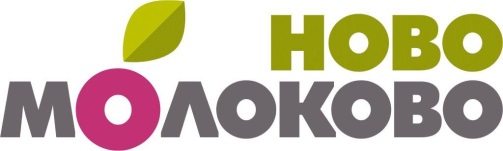 "Жилой комплекс "Молоково" ИНН 7725612532 КПП 500301001,142701, Московская область, Ленинский район, г. Видное, Битцевский проезд, д.3, пом.5 р/с 40702810838180004519 в ОАО «Сбербанк России» Московский банк, БИК 044525225, к/с 30101810400000000225, Тел.: + 7 495 585 22 22Участнику Договора  участия в долевом строительстве УВЕДОМЛЕНИЕВ соответствии с Договором участия в долевом строительстве, заключенным между Вами (далее – Участник/Участники)  и ООО «Жилой комплекс «Молоково» (Застройщик), Застройщик обязуется построить Многоквартирный 9-ти-12-ти этажный жилой дом № 8 (далее – МКД), строящийся на земельном участке общей площадью 17 525 кв.м с кадастровым номером  50:21:0060403:3111,  расположенный по адресу: Московская область, Ленинский район, сельское поселение Молоковское, с. Молоково; категория земель – земли населенных пунктов; разрешенное использование – под жилищное строительство, обладающий  техническими характеристиками, указанными в Приложении № 1 к Договору участия в долевом строительстве и передать Участнику/Участникам Объект долевого строительства (квартиру) в МКД.Cрок передачи Объекта долевого строительства (квартиры) Участнику: после получения Застройщиком Разрешения на ввод эксплуатацию МКД установлен не позднее «31» октября  2015  года.В связи планируемой передачей полномочий по осуществлению контроля за вводом многоквартирных жилых домов в эксплуатацию от администраций муниципальных образований в исполнительные органы власти Московской области, ввод МКД в эксплуатацию не может быть завершен в срок, указанный в Договоре участия в долевом строительстве, в связи с этим ООО «Жилой комплекс «Молоково» планирует перенести срок передачи объектов долевого строительства на два месяца.Согласно ч. 3 ст. 6 Федерального закона от 30.12.2004 N 214-ФЗ "Об участии в долевом строительстве многоквартирных домов и иных объектов недвижимости и о внесении изменений в некоторые законодательные акты Российской Федерации" в случае, если строительство (создание) многоквартирного дома (или иного объекта недвижимости) не может быть завершено в предусмотренный договором срок, застройщик не позднее чем за два месяца до истечения указанного срока обязан направить участнику долевого строительства соответствующую информацию и предложение об изменении договора. Изменение предусмотренного договором срока передачи застройщиком объекта долевого строительства участнику долевого строительства осуществляется в порядке, установленном Гражданским кодексом Российской Федерации.На основании вышеизложенного и руководствуясь ч.3 ст.6 Федерального закона №214-ФЗ от 30.12.2004г.  «Об участии в долевом строительстве многоквартирных домов и иных объектов недвижимости и о внесении изменений в некоторые законодательные акты российской федерации», ООО «Жилой комплекс «Молоково» сообщает о невозможности своевременного ввода в эксплуатацию МКД, в связи с чем предлагает внести изменения в Договор участия в долевом строительстве изменения в части переноса срока передачи Объекта долевого строительства (квартиры) Участнику: после получения Застройщиком Разрешения на ввод эксплуатацию МКД не позднее «31» декабря  2015  года.  ООО «Жилой комплекс «Молоково» прикладывает все усилия, чтобы выполнить свои обязательства относительно срока ввода в эксплуатацию МКД, однако вынуждены Вам предложить подписать дополнительное соглашение об изменении сроков ввода в эксплуатацию МКД и передачи Объекта долевого участия (квартиры).  В связи с вышеизложенным, ООО «Жилой комплекс «Молоково» просит Вас подписать и отправить в наш адрес или передать представителю в отделе клиентского сервиса все экземпляры Дополнительного соглашения об изменении сроков, приложенное к настоящему Уведомлению. Поскольку Дополнительное соглашение является неотъемлемой частью Договора долевого участия и подлежит обязательной государственной регистрации, просим Вас передать вместе с Дополнительным соглашением также нотариально заверенную доверенность по приложенному образцу.  Для обсуждения и получения более детальной информации предлагаем Вам обращаться по тел. 8-985-808-18-99. Адрес отдела клиентского сервиса: Московская область, Ленинский район, с/п Молоковское, с.Молоково, на въезде в жилой микрорайон «Молоково».С уважением,Генеральный директор						Левенко Б.М.